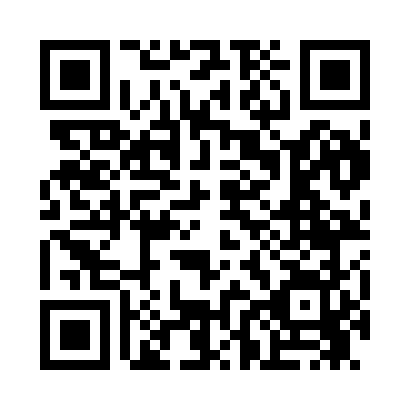 Prayer times for Watervalley, Arkansas, USAMon 1 Jul 2024 - Wed 31 Jul 2024High Latitude Method: Angle Based RulePrayer Calculation Method: Islamic Society of North AmericaAsar Calculation Method: ShafiPrayer times provided by https://www.salahtimes.comDateDayFajrSunriseDhuhrAsrMaghribIsha1Mon4:235:511:094:598:269:542Tue4:235:511:094:598:269:543Wed4:245:521:094:598:269:544Thu4:255:521:094:598:269:535Fri4:255:531:095:008:259:536Sat4:265:531:095:008:259:537Sun4:275:541:105:008:259:528Mon4:285:551:105:008:259:529Tue4:285:551:105:008:249:5110Wed4:295:561:105:008:249:5111Thu4:305:561:105:008:249:5012Fri4:315:571:105:008:239:4913Sat4:325:581:105:008:239:4914Sun4:335:581:115:008:229:4815Mon4:345:591:115:008:229:4716Tue4:346:001:115:008:219:4617Wed4:356:001:115:008:219:4618Thu4:366:011:115:008:209:4519Fri4:376:021:115:008:209:4420Sat4:386:031:115:008:199:4321Sun4:396:031:115:008:189:4222Mon4:406:041:115:008:189:4123Tue4:416:051:115:008:179:4024Wed4:426:061:115:008:169:3925Thu4:436:061:115:008:169:3826Fri4:446:071:115:008:159:3727Sat4:456:081:115:008:149:3628Sun4:476:091:114:598:139:3529Mon4:486:091:114:598:129:3430Tue4:496:101:114:598:119:3331Wed4:506:111:114:598:109:31